The Influence of Department Relationship to the Quality of Employees Work in Mercure Hotel BandungA  Research PaperSubmitted to the English Department Faculty of Arts and Letters of Pasundan University as a Partial Fulfillment of Requirement for Taking the Sarjana Degree byOktaviatiwi IstariReg. Number 117010046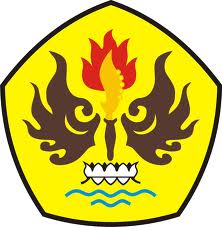 ENGLISH DEPARTMENTFACULTY OF ARTS AND LETTERSPASUNDAN UNIVERSITYBANDUNG2015